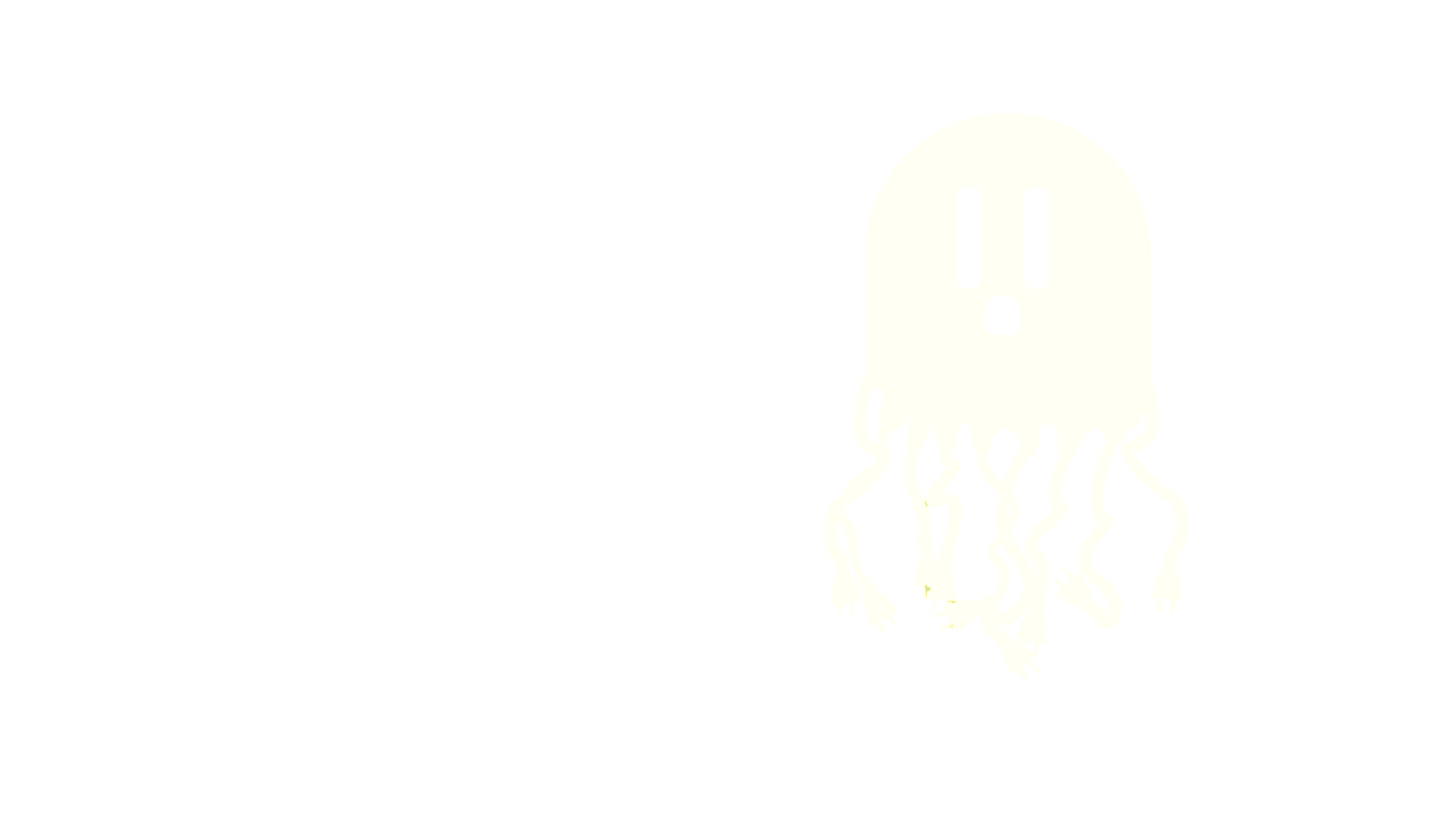 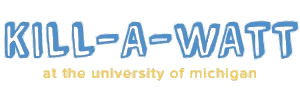 Energy WorksheetFight Phantom Loads! Kill-A-Watt Monitor INSTRUCTIONSFind out how many kilowatt-hours (kWh) a device uses! An electric bill is often measured in kWh.1. Plug the Kill-A-Watt meter into an outlet. Plug your device into the meter.2. Turn on the device. Voltage will first appear on the display.3. Press the “Watt / VA” button until the “Watt” icon appears and then record the wattage displayed.4. Leave the device plugged in for at least one hour to get a good average reading. For appliances that cycle on and off, such as refrigerators and space heaters, leave it plugged in overnight to get a more accurate idea of overall energy used. The Kill-A-Watt will continuously measure the power used by a device starting from the time you plug it into the monitor.5.  Push the “kWh/Hour” button once to see how many kilowatt-hours were consumed since the device was connected to the monitor. Push it again to see the time, in hours, since the device was plugged into the Kill-A-Watt. Write down the number of kWh used and the number of hours the device has been plugged in.6.  Use the chart on the back page to calculate the annual cost to run this device.7. Remember to unplug the Kill-A-Watt Monitor and plug it in before trying another device!ESTIMATED MONTHLY kWhESTIMATED MONTHLY kWhESTIMATED MONTHLY kWhESTIMATED MONTHLY kWhESTIMATED MONTHLY kWhESTIMATED MONTHLY kWhESTIMATED MONTHLY kWhESTIMATED MONTHLY kWhESTIMATED MONTHLY kWhESTIMATED MONTHLY COSTESTIMATED MONTHLY COSTESTIMATED MONTHLY COSTESTIMATED MONTHLY COSTDeviceNumber of kWh   ÷ Hours TestedXHours Used per DayHours Used per DayXDays Used per Month=Monthly kWhXUtility Bill Rate ($.16/kWh)=Monthly CostTelevisionXXX=X.16=Cable BoxXXX=X.16=DVD/VCRXXX=X.16=Phone ChargerXXX=X.16=LampXXX=X.16=ComputerXXX=X.16=MicrowaveXXX=X.16=XXX=X.16=XXX=X.16=XXX=X.16=XXX=X.16=XXX=X.16=